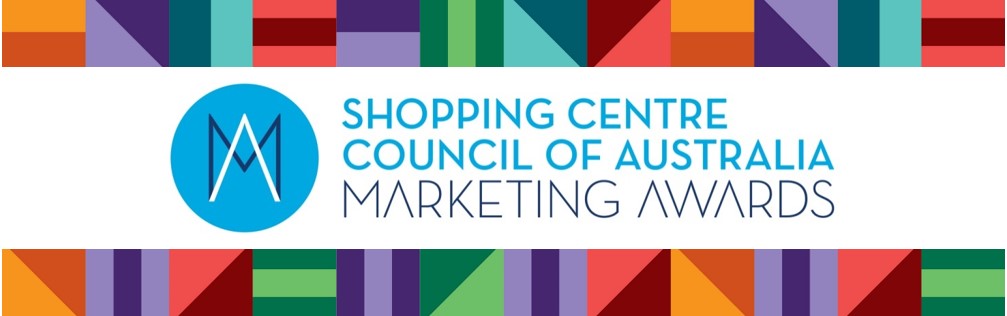 CAMPAIGN NAMECENTRE NAMECENTRE OWNED BYCENTRE MANAGED BYCAMPAIGN MANAGER/SCAMPAIGN MANAGER/SCAMPAIGN MANAGER/SCAMPAIGN MANAGER/SEXECUTIVE SUMMARYEXECUTIVE SUMMARYThe purpose of this section is to provide judges with a high-level understanding of the campaign. Outline the key highlights of the campaign and why it should be considered for an award. Please outline who you would like the SCCA to donate $5,000 to on your behalf, should you win. Content provided in this section will not be judged as part of the judging criteria. Images may be used on this page.Maximum 1 page.The purpose of this section is to provide judges with a high-level understanding of the campaign. Outline the key highlights of the campaign and why it should be considered for an award. Please outline who you would like the SCCA to donate $5,000 to on your behalf, should you win. Content provided in this section will not be judged as part of the judging criteria. Images may be used on this page.Maximum 1 page.OBJECTIVES & STRATEGYOBJECTIVES & STRATEGYClearly specify what you were trying to achieve and how you did it. This should include a detailed budget, key customer insights and business opportunities. No images are to be included on this page.Maximum 1 page.Clearly specify what you were trying to achieve and how you did it. This should include a detailed budget, key customer insights and business opportunities. No images are to be included on this page.Maximum 1 page.EXECUTIONEXECUTIONDetail how the campaign was implemented.Include details on customer touch points, presentation in-centre and experience.No images are to be included on this page.Maximum 1 page.Detail how the campaign was implemented.Include details on customer touch points, presentation in-centre and experience.No images are to be included on this page.Maximum 1 page.RESULTS & OUTCOMESRESULTS & OUTCOMESClearly specify whether you achieved your objectives. This should include the results using the table clearly demonstrating the community and/or social outcome of your initiativeThis should also include any key learnings (positive and negative) and feedback from relevant stakeholders or customers. No images are to be included on this page.Maximum 1 page.Digital  – Results Focussed on awareness and education campaignsCampaign – Results (not limited to list below) ROI calculations should be based on campaign primary objectiveClearly specify whether you achieved your objectives. This should include the results using the table clearly demonstrating the community and/or social outcome of your initiativeThis should also include any key learnings (positive and negative) and feedback from relevant stakeholders or customers. No images are to be included on this page.Maximum 1 page.Digital  – Results Focussed on awareness and education campaignsCampaign – Results (not limited to list below) ROI calculations should be based on campaign primary objectiveSUPPORTING MATERIALSUPPORTING MATERIALVIDEO LINK/S(optional)VIDEO LINK/S(optional)VIDEO LINK/S(optional)Supporting material should include images of the campaign as well as any public relations clippings, examples of creative, webpages, links to videos etc. If you wish to include a video as part of your nomination, please include a link to this as part of this section. Video submissions will no longer be accepted by any other means.Maximum 5 pages.Supporting material should include images of the campaign as well as any public relations clippings, examples of creative, webpages, links to videos etc. If you wish to include a video as part of your nomination, please include a link to this as part of this section. Video submissions will no longer be accepted by any other means.Maximum 5 pages.